Available Offspring Data SheetDirections: In the time allotted collect as many food items as possible using the beak your group created.Round #1...EAT! Reflection Question: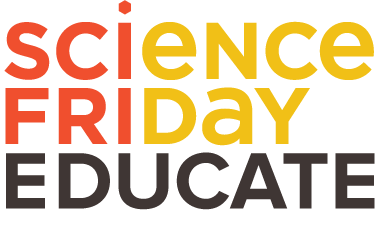 Round #1...ReflectRound #2...EAT! Reflection Question:Round #2...ReflectRound #3...EAT! Reflection Question:Round #3...ReflectFood SourceCollection TimeNumber of Collected Food Necessary to Produce 1 Offspring (Round down)Number of Food ItemsHow Many Offspring Can You Produce?1 Offspring = Time in MinutesTotal Time (# of offspring X 2min)Total Redesign TimeType 1 (Think ants)15 seconds402 minutesType 2 (Think worms)15 seconds152 minutesType 3 (Think grubs)15 seconds152 minutesType 4 (Think seeds)15 seconds202 minutesType 5 (Think fruit)15 seconds72 minutesHow many offspring did you produce? Did your beak perform better or worse than you thought it would? Why or why not? 
Can you redesign your beak to produce more offspring?If so, what changes did you make? What are your predictions for the second round of testing?Food SourceCollection TimeNumber of Collected Food Necessary to Produce 1 Offspring (Round down)Number of Food ItemsHow Many Offspring Can You Produce?1 Offspring = Time in MinutesTotal Time (# of offspring X 2min)Total Redesign TimeType 1 (Think ants)15 seconds402 minutesType 2 (Think worms)15 seconds152 minutesType 3 (Think grubs)15 seconds152 minutesType 4 (Think seeds)15 seconds202 minutesType 5 (Think fruit)15 seconds72 minutesHow many offspring did you produce? Were your predictions accurate? 
Include how much higher or lower you were than you predicted.
What happened during your test? Was  Be sure to provide specific details. 
Could you redesign your beak to produce more offspring? What features are changing and why? What are your predictions for the third round of testing?Food SourceCollection TimeNumber of Collected Food Necessary to Produce 1 Offspring (Round down)Number of Food ItemsHow Many Offspring Can You Produce?1 Offspring = Time in MinutesTotal Time (# of offspring X 2min)Total Redesign TimeType 1 (Think ants)15 seconds402 minutesType 2 (Think worms)15 seconds152 minutesType 3 (Think grubs)15 seconds152 minutesType 4 (Think seeds)15 seconds202 minutesType 5 (Think fruit)15 seconds72 minutesHow many offspring did you produce? Were your predictions accurate? 
Include how much higher or lower you were than you predicted.
What happened during your test? Be sure to provide specific details.
How could a change in environment affect the success of your beak? What would happen if we moved this experiment outside onto the grass? What would happen if we increased the competition? Imagine the entire class having access to a food source. Would your beak be more or less successful? Which beak was best adapted to each type of food? Why?Did editing time impact food collection? How?Which beak was least adapted to each type of food? Why?What do you think would happen if the only available food source was bananas? How would your beak fare? What about your classmates’?